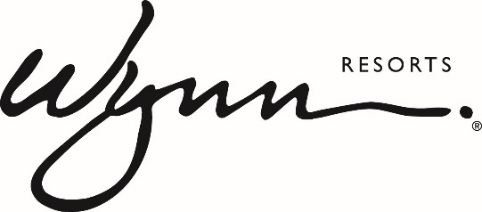 Wynn Resorts Announces Executive Leadership Appointment To Head Culture And Community DepartmentWomen’s Leadership Forum Introduced To Address Gender Equality And Provide Career Advancement Opportunities For Female EmployeesLAS VEGAS (April 9, 2018) — Wynn Resorts announces Corrine Clement as Vice President of the company’s new Culture and Community Department, which supports diversity and inclusion, gender equality, fair treatment in the workplace, and employee charitable efforts in the communities Wynn Resorts serves.“Wynn Resorts gives every employee the same opportunity for professional growth and unlimited success,” said Matt Maddox, CEO of Wynn Resorts. “Now more than ever we are committed to ensuring equality, creating leaders, and giving back to the communities in which we operate. The launch of our Culture and Community Department speaks to this promise, and will help us continue to be the industry employer of choice.”The Women’s Leadership Forum will be one of the most significant new initiatives introduced by the department in 2018, designed to further close the gender gap in management, provide career growth opportunities for female employees at all levels, create pay and title equity, and ensure a safe workplace. To better understand how to accomplish these goals, several focus groups, studies and surveys have been commissioned to pinpoint possible inequities and areas where female employees could be advancing faster. Results will also help shape new programs including mentorships, panel discussions, and town hall meetings geared towards female employees.In her new role, Clement will oversee the company’s diversity and inclusion efforts, as well as bolster leadership development, employee education experiences, and community relations. She has more than 20 years of experience in mobilizing and motivating global employee teams, and has been featured as a thought leader in several best-selling books for her successful track record of engaging employees and increasing performance.  Clement has been a member of the Wynn team since 2014, serving first as Executive Director of Human Resources for Wynn Palace, where she was responsible for all learning and advancement operations, as well as team member communications. Most recently, she served as Executive Director of Innovation and Creative Development at Wynn Las Vegas. Before joining Wynn, Clement served in communications, diversity, branding, marketing, partnership development, and human resources capacities at MGM Resorts, and was an executive leadership coach and consultant for clients including Coca-Cola NA, the World Series of Poker, and the Phoenix Suns. An avid fundraiser, Clement has also helped raise millions of dollars from employee giving campaigns for a wide variety of charitable causes.ABOUT WYNN RESORTSWynn Resorts, Limited is traded on the Nasdaq Global Select Market under the ticker symbol WYNN and is part of the S&P 500 Index. Wynn Resorts owns and operates Wynn Las Vegas (wynnlasvegas.com), Wynn Macau (wynnmacau.com) and Wynn Palace, Cotai (wynnpalace.com). Wynn and Encore Las Vegas feature two luxury hotel towers with a total of 4,750 spacious hotel rooms, suites and villas, approximately 192,000 square feet of casino space, 22 dining experiences featuring signature chefs and 11 bars, two award-winning spas, approximately 290,000 square feet of meeting and convention space, approximately 110,000 square feet of retail space as well as two showrooms; three nightclubs, a beach club and recreation and leisure facilities. A luxury retail Strip-front expansion, Wynn Plaza, is currently under construction and is scheduled to debut the second half of 2018. Wynn Macau is a luxury hotel and casino resort located in the Macau Special Administrative Region of the People's Republic of China with two luxury hotel towers with a total of 1,008 spacious rooms and suites, approximately 273,000 square feet of casino space, casual and fine dining in eight restaurants, approximately 31,000 square feet of meeting and convention space, approximately 59,000 square feet of retail space, and recreation and leisure facilities including two opulent spas, a salon and a rotunda show. Wynn Palace is a luxury integrated resort in Macau. Designed as a floral-themed destination, it boasts 1,706 exquisite rooms, suites and villas, approximately 420,000 square feet of casino space, 11 food and beverage outlets, approximately 37,000 square feet of meeting and convention space, approximately 106,000 square feet of designer retail, SkyCabs that traverse an eight-acre Performance Lake, an extensive collection of rare art, a lush spa, salon and recreation and leisure facilities. Wynn Resorts is currently constructing Wynn Boston Harbor located in Everett, Massachusetts. # # #Contact: Deanna Pettit-Irestone, Wynn Las Vegas702.770.2121deanna.pettit@wynnlasvegas.com 